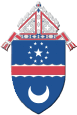 Student ________________________________     Date of Birth_________      Teacher/Grade________________Allergy  __________________________		⁯	Weight  _____________lbs.Asthmatic   Yes*   No      *Higher risk for severe reaction		Parent / Guardian Initials  ________________ ⁯If checked, give epinephrine immediately for ANY symptoms if the allergen was likely eaten / contacted.⁯ If checked, give epinephrine immediately if the allergen was definitely eaten or contacted even if no symptoms are noted.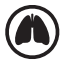 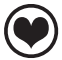 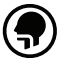 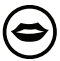 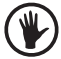 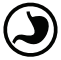 MEDICATIONS / DOSES:Epinephrine Auto-Injector (brand and dose): __________________________________________________________Antihistamine (brand and dose): ____________________________________________________________________(Antihistamines should NOT be used as a first line of treatment during an anaphylaxis episode. It will treat itching ONLY-it will not halt vascular collapse or swelling!)Other (e.g., Inhaler-bronchodilator if wheezing)________________________________________________________It is my professional opinion that this student SHOULD/SHOULD NOT carry his/her epinephrine auto-injector.________________________________  ____________________________________    ________________      _____________Licensed Health Care Provider (Print)	  Licensed Health Care Provider (Signature)	Telephone		DatePART III - PARENT SIGNATURE REQUIREDStudent___________________________________ Date of Birth ______________Teacher/Grade_____________Administration of an oral antihistamine should be considered only if the student’s airway is clear and there is minimal risk of choking.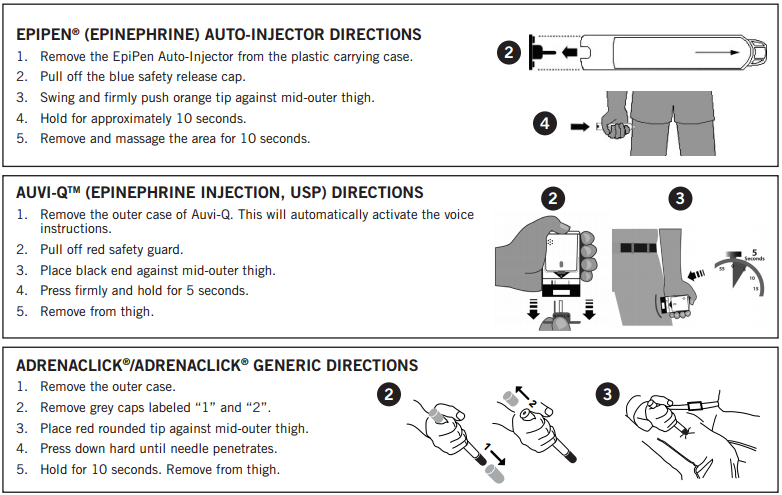 A food allergy response kit should contain at least two doses of epinephrine, other medications as noted by the student’s physician, and a copy of this action plan and treatment authorization. A kit must accompany the student if he/she is off school grounds (i.e., field trip). Treat the person before calling emergency contacts. The first signs of a reaction can be mild, but symptoms can get worse quickly.EMERGENCY CONTACTS:Name/Relationship: ___________________________________________		Phone:__________________________Name/Relationship: ___________________________________________		Phone:__________________________Name/Relationship: ___________________________________________		Phone:__________________________I hereby authorize for school personnel to take whatever action in their judgment may be necessary in providing emergency medical treatment consistent with this plan, including the administration of medication to my child. I understand the Virginia School Health Guidelines, Code of Virginia, 8.01-225 protects school staff members from liability arising from actions consistent with this plan. __________________________________________	______________________	___________________Parent / Guardian Signature		Telephone	DatePARENT INFORMATION ABOUT MEDICATION PROCEDURESIn no case may any health, school, or staff member administer any medication outside the framework of the procedures outlined here in the Office of Catholic Schools Policies and Guidelines and Virginia School Health Guidelines manual.Schools do NOT provide medications for student use.Medications should be taken at home whenever possible. The first dose of any new medication must be given at home to ensure the student does not have a negative reaction.Medication forms are required for each Prescription and Over the Counter (OTC) medication administered in school.All medication taken in school must have a parent/guardian signed authorization. Prescription medications, herbals and OTC medications taken for 4 or more consecutive days also require a licensed healthcare provider’s (LHCP) written order. No medication will be accepted by school personnel without the accompanying complete and appropriate medication authorization form.The parent or guardian must transport medications to and from school.Medication must be kept in the school health office, or other principal approved location, during the school day.  All medication will be stored in a locked cabinet or refrigerator, within a locked area, accessible only to authorized personnel, unless the student has prior written approval to self-carry a medication (inhaler, Epi-pen).  If the student self carries, it is advised that a backup medication be kept in the clinic.Parents/guardians are responsible for submitting a new medication authorization form to the school at the start of the school year and each time there is a change in the dosage or the time of medication administration.A Licensed Health Care Provider (LHCP) may use office stationery, prescription pad or other appropriate documentation in lieu of completing Part II.  The following information written in lay language with no abbreviations must be included and attached to this medication administration form. Signed faxes are acceptable.Student nameDate of BirthDiagnosis Signs or symptomsName of medication to be given in schoolExact dosage to be taken in schoolRoute of medicationTime and frequency to give medications, as well as exact time interval for additional dosages.Sequence in which two or more medications are to be administeredCommon side effectsDuration of medication order or effective start and end datesLHCP’s name, signature and telephone numberDate of orderAll prescription medications, including physician’s samples, must be in their original containers and labeled by a LHCP or pharmacist. Medication must not exceed its expiration date.All Over the Counter (OTC) medication must be in the original, small, sealed container with the name of the medication and expiration date clearly visible.  Parents/guardians must label the original container of the OTC with:Name of studentExact dosage to be taken in schoolFrequency or time interval dosage is to be administeredThe student is to come to the clinic or a predetermined location at the prescribed time to receive medication. Parents must develop a plan with the student to ensure compliance. Medication will be given no more than one half hour before or after the prescribed time.Students are NOT permitted to self medicate. The school does not assume responsibility for medication taken independently by the student. Exceptions may be made on a case-by-case basis for students who demonstrate the capability to self-administer emergency life saving medications (e.g. inhaler, Epi-pen).Within one week after expiration of the effective date on the order, or on the last day of school, the parent or guardian must personally collect any unused portion of the medication.  Medications not claimed within that period will be destroyed.PART I - TO BE COMPLETED BY PARENTPART II - TO BE COMPLETED BY LICENSED HEALTH CARE PROVIDER